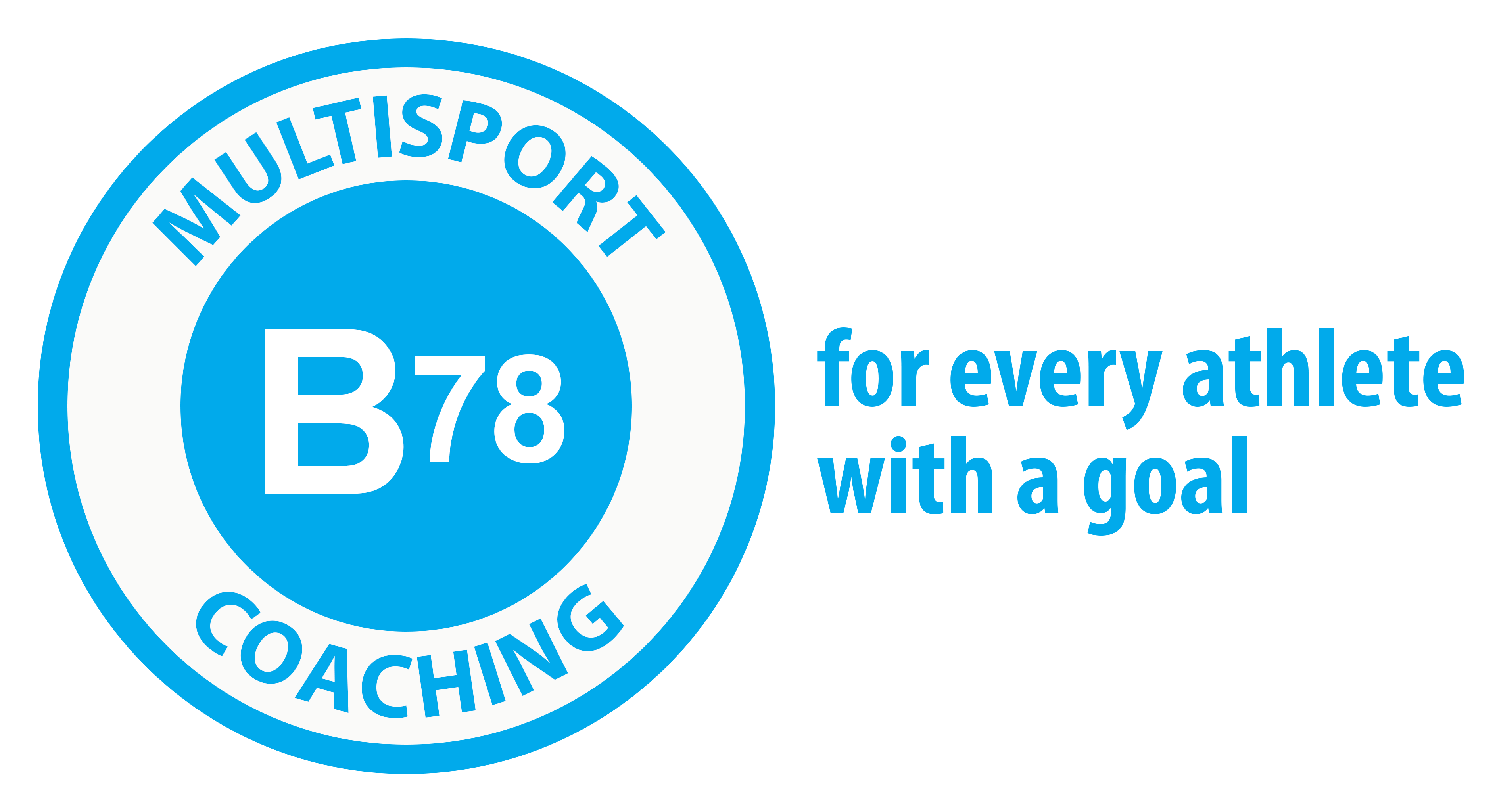 Ironman Canada Camp-PentictonJuly 28-30th,2023Thursday July 27thArrival in PentictonPick up camp welcome packageFriday July 28th AMSwim- 90min- Ironman course recon and pacingRun – 1hr – Easy endurance Ironman course recon (first section of the course)PMSeminar covering nutrition, pacing and course detailsBike- 1hr Recovery NaramataTeam dinner at Hooded Merganzer- 5pmSaturday July 29th AM/PMBike – 180km – Ironman Canada Course ReconRun – 15min- Off the bikeSwim- 20min- Recovery Sunday July 30th  AMRun – 2hrs 30min- Ironman Course Recon Swim- 45min- Recovery/Light EndurancePMTravel Home 